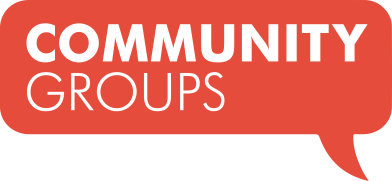 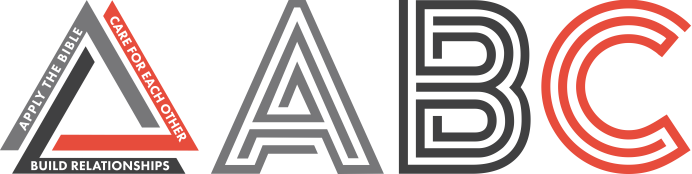 The Sin of Business	June 11, 2023Subtle Sins of Society, Matthew 11:28-30, 	Community Group Discussion Questions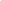 ICEBREAKER (5-10 Minutes)Share your name and answer one of the following questions:If you were an ice cream flavor, what would you be and why?OPENING THE DISCUSSION (5-10 Minutes) – Have someone recap the message in about a minute or two and then ask the following questions:What content from Nate’s sermon stood out to you?In what ways does our society promote busyness? DIGGING DEEPER (10 Minutes) – ask everyone to follow along in their Bible or Bible app. You might consider looking up these passages online and sharing your screen to review them together. Read Mark 5:21-43What does Jesus’ pace reveal about His values?What does this passage teach us about an unhurried life?Read Matthew 11:28-30A yoke is a wooden crosspiece that is fastened over the neck of two animals (oxen) and attached to a plow.  How does this help you understand the passage?According to these verses, how do we find rest?APPLYING IT (10-20 Minutes) What needs to change in your life in order for it to look more like how Jesus lived?Evaluate what matters most to you. What can you get rid of in order to spend more time doing these things?What are running from and/or to that could be causing your busyness?